Vereniging voor Verpleegkundigen Radiotherapie en Oncologie (VVRO)1. Algemene adres- en contactgegevens Adres:	Secretariaat VVRO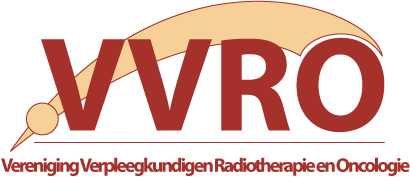 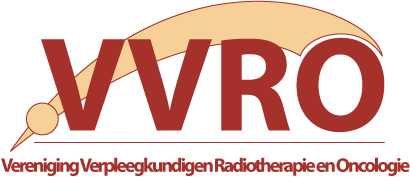 	UZ Brussel, Dienst A320	Laarbeeklaan 101	1090 BrusselTelefoonnummer: 02 477 83 82Algemeen e-mailadres: vvro@uzbrussel.beAlgemene website: http://www.vvro.be2. Missie en doelstellingen van de organisatie specifiek in het veld van de oncologieMissieBijdragen tot kwaliteitsvolle zorg voor kankerpatiënten.Verpleegkundigen met elkaar en andere zorgverstrekkers werkzaam met kankerpatiënten in contact brengen.Ondersteunen van verpleegkundigen in de uitoefening van de kankerzorg.DoelstellingenUitwisseling van kennis nationaal en internationaal.Aanbieden van opleidingen en bijscholingen.Samenwerking met instellingen/organisaties die verpleegkundigen opleiden.Gesprekspartner in belangrijke nationale ontwikkelingen met betrekking tot de oncologische discipline.Samenwerking met andere professionals actief binnen de oncologie.Bewerkstelligen van een blijvende erkenning van de wettelijk erkende specialisatie 'verpleegkundige in de oncologie'.Contacten onderhouden en samenwerking met commerciële partners.3. Waarvoor kan de professionele zorgverlener in het domein van de oncologie terecht bij onze organisatie?De vereniging streeft er naar om de oncologische verpleegkunde te belichten in al zijn aspecten. Dit doet het door het opbouwen en onderhouden van een netwerkstructuur waarin leden verenigt zijn in verschillende werkgroepen. Momenteel zijn de volgende werkgroepen actief:Werkgroep ChemotherapieWerkgroep RadiotherapieWerkgroep KinderoncologieWerkgroep Vlaamse Borstverpleegkundigen (VBV)Werkgroep verpleegkundig consulenten en –specialisten oncologie/hematologieWerkgroep Datamanagers Oncoregistratie (WeDO)Werkgroep WebsiteVlaams Overleg Opleiding Kankerverpleegkunde (VOOK)Redactieraad VVRO NieuwsbriefWanneer u geïnteresseerd bent in deelname aan één van deze werkgroepen kan u voor meer informatie terecht op www.vvro.be of via vvro@uzbrussel.beTal van opleidings- en bijscholinginitiatieven gericht op verpleegkundigen werkzaam in de oncologie.Onze activiteitenkalender vindt u op www.vvro.be Informatie die verpleegkundigen kan helpen bij de dagelijkse zorg voor de kankerpatiënt. Zo zijn er allerlei richtlijnen en naslagwerken beschikbaar via onze website. De informatie vindt u terug op onze website www.vvro.beVVRO is actief lid in verschillende overkoepelende verenigingen, commissies, raden, enz… en behartigt zo de belangen van de oncologisch verpleegkundigen.Meer informatie vindt u terug op www.vvro.be en in onze nieuwsbrief. 